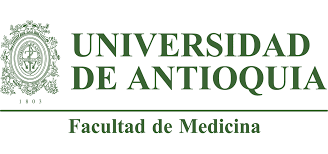 MAESTRÍA EN EDUCACIÓN EN SALUDFICHA TÉCNICA CONVOCATORIA Para la escritura de la propuesta, que vale 60 puntos del valor del proceso, se recomienda revisar la Resolución del Comité Central de Posgrado sobre la apertura de la octava cohorte de la Maestría.1. Motivación (15 puntos)    Describir brevemente sus motivos para estudiar la maestría.2. Interés investigativo (35 puntos)Planteamiento del problema    Plantear un problema del contexto educación en salud que sea afín con alguna de las áreas que se abordan     en la Maestría: Los procesos de enseñanza, de aprendizaje y de evaluación.Las relaciones educativas con pacientes, estudiantes, comunidad.La gestión educativa La incorporación en educación en salud de tecnologías de la información y la comunicación      Culminar la descripción del problema, sustentada en diferentes antecedentes y referencias bibliográficas,      con una pregunta de investigación explícita.      Incluir la justificación para la investigación ObjetivosFormular los objetivos -general y específicos- de la investigación, que deben ser coherentes con los apartados anteriores. Marco conceptualDesarrollar los conceptos principales en la investigación a partir de diferentes autores.ParticipantesReferirse a las personas que podrían ser parte de la investigación.  3. Forma (10 puntos)      Incluir las referencias bibliográficas según las Normas APA, última versión.      Cumplir con la extensión solicitada. Título completo del proyectoSeudónimo del aspiranteDocumento de identidadNúmero teléfono celularCorreo electrónico